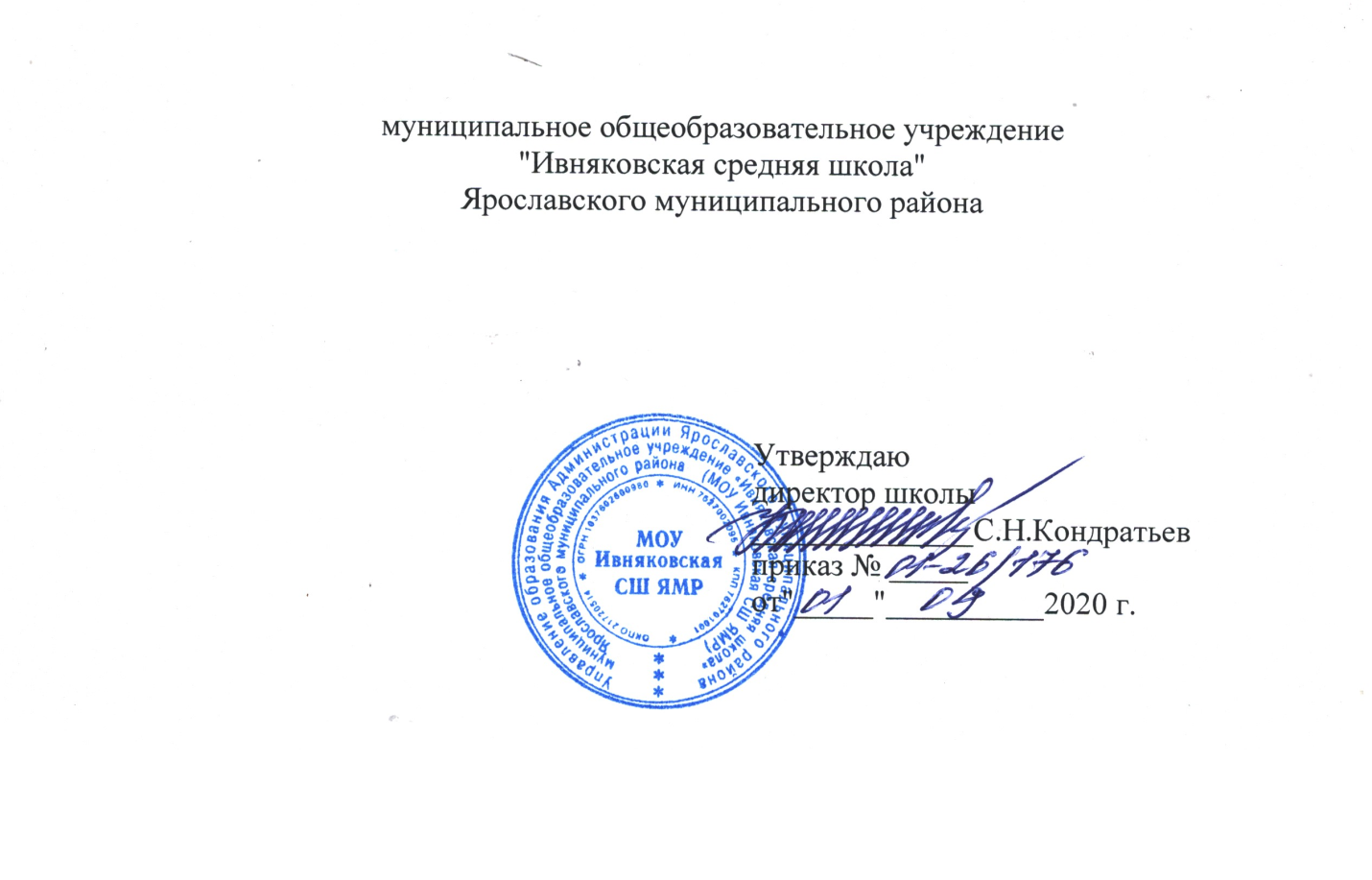 Дополнительная общеобразовательная общеразвивающая программасоциально-педагогической направленности«Грамотейка»Срок реализации: 7 месяцевВозраст обучаемых: 6-7 летСоставитель: Зам.директора по УВРГалеева Ольга Сергеевна п. Ивняки2020 г.ОглавлениеПОЯСНИТЕЛЬНАЯ ЗАПИСКА	3УЧЕБНЫЙ ПЛАН	6СОДЕРЖАНИЕ ПРОГРАММЫ	8МЕТОДИЧЕСКОЕ ОБЕСПЕЧЕНИЕ	9ОЦЕНОЧНЫЙ МАТРИАЛ	9СПИСОК ИНФОРМАЦИОННЫХ ИСТОЧНИКОВ	10Приложения	11Календарно-учебный график……………………………………….………………12Пояснительная запискаДополнительная общеобразовательная общеразвивающая программа «Грамотейка» ориентирована на подготовку детей старшего дошкольного возраста к обучению в школе и относится к социально-педагогической направленности.Программа «Грамотейка» является модифицированной, разработана на основе материала:«Буду говорить, читать, писать правильно» автор Г.А. Глинка Содержание материала подчиняется общедоступности, учитывает особенности психологии и физиологии современного дошкольника.Основные положения программы: подготовка к школе носит развивающий характер; не допускает дублирования программ первого класса; обеспечивает формирование ценностных установок; ориентирует не на уровень знаний, а на развитие потенциальных возможностей ребенка, на зону его ближайшего развития; обеспечивает постепенный переход от непосредственности к произвольности; организует и сочетает в единой смысловой последовательности продуктивные виды деятельности; готовит переход от игровой к творческой, учебной деятельности, в том числе в сотрудничестве со сверстниками и взрослыми; инвариативна и готовит к любой системе школьного образования.Подготовка детей к школе занимает особое место в системе образования. Это обусловлено сложной адаптацией ребенка к школе. Школа предъявляет к первокласснику довольно высокие требования. Ребенок дошкольного возраста должен быть готов не только к новым формам общения. У него должна быть развита мотивационная сфера, где любознательность выступает как основа познавательной активности, сформированы эмоционально-волевые и познавательные сферы психических функций. Будущий первоклассник должен владеть элементарными навыками универсальных учебных действий, коммуникативными и речевыми компетенциями.В данной программе соблюдены принципы постепенности, последовательности, доступности, целостности, деятельного подхода, возрастного и индивидуального подхода. Она может быть использована для детей, не посещающих детский сад.Программа предусматривает развитие психических процессов: умение мыслить логически, способность действовать в уме, запоминать, развиваются внимание и воображение. Эти навыки будут служить основой не только для обучения чтению и подготовки руки к письму, но и станут фундаментом для получения знаний и развития способностей в более старшем периоде в школе. Овладев перечисленными качествами, ребенок станет более внимательным, научиться мыслить ясно и четко, сумеет в нужный момент сконцентрироваться на сути проблемы. Учиться станет легче, а значит, и процесс учебы будет приносить радость и удовольствие. В развитии интеллектуальных способностей личности особое место занимает обучение чтению ребенка дошкольного возраста, ведь, во-первых, чтение развивает речь, а во-вторых, готовит будущего школьника к письму. Однако стоит отметить, что от того, насколько интересно и увлекательно будет проходить процесс обучения чтению, во многом зависит отношение юного читателя к книгам и знаниям в целом.Процесс обучения чтению самый интересный, но трудный и ответственный. Если дети не будут правильно, бегло, выразительно читать, они не смогут овладеть грамотным письмом, не научатся решать задачи. Научить детей читать – значит подготовить их к самостоятельной работе с текстом, привить любовь к чтению. Следовательно, овладение навыками чтения это и средство, и одно из условий общего развития детей. Процесс чтения очень сложен, поскольку в нем участвуют мышление, речь, восприятие, память, воображение, слуховые и звуковые анализаторы.Ребенок, который рано начал читать, безусловно, имеет преимущество перед своим не умеющим читать сверстником:- читая, ребенок развивает свою речь, поскольку чтение - это одна из разновидностей речи (письменная);- читая и запоминая новые слова, ребенок развивает мышление, увеличивает словарный запас;- чтение помогает малышу запомнить эталоны построения предложений, и он сам начинает строить свою речь правильно;- многократно прочитывая одно и то же слово, ребенок зрительно запоминает его начертание, то поможет ему в будущем правильно писать;- чтение - это новый вид получения информации, теперь ребенок может самостоятельно узнавать интересующие его сведения.Данная программа направлена на предупреждение нарушений устной письменной речи. Предлагаемый курс занятий способствует развитию звуковой культуры речи, фонематического слуха, звукобуквенного анализа, также развитию внимания, мышления и памяти. Занятия развивают интерес и способности к чтению. Основное назначение – оказание практической помощи родителям при подготовке ребёнка к школе. Предусмотрена совместная работа с родителями.Цель программы – Развитие познавательных и интеллектуальных способностей детей старшего дошкольного возраста для их успешного обучения в школе посредством обучения чтению. Задачи:Развивать слуховое внимание и фонематическое восприятие.Развивать звукобуквенный анализ слова.Способствовать формированию элементарных навыков чтения и первоначальных навыков письма.Развивать различные стороны психической деятельности - внимание, мышление, память, речь.Формировать навык самоконтроля и самооценки.Способствовать подготовке руки к письму.Данная программа рассчитана на работу с детьми  6 – 7 лет.Программа состоит из одного модуля:   «Грамотейка» - развитие речи, обучение грамоте и подготовка руки к письму (26 часов).Срок реализации дополнительной общеразвивающей общеобразовательной программы 7 месяцев, что составляет 26-28 учебных недель.Режим занятий: 1 раз в неделю по 1 академическому часу; всего 26 академических часов (академический час для дошкольников - 30 мин).Формы проведения занятий: - теоретическое занятие,практическое занятие,игровое занятие.Основные направления программы Развитие фонематического слуха и произносительной стороны речи;Развитие навыков звукобуквенного анализа слов;Формирование интереса к чтению.Развитие ручной умелости и графомоторных навыков;Развитие мыслительных операций;Развитие познавательных  процессов;формирование определенных графических навыков для овладения базовыми навыками каллиграфии в школе.Взаимодействие с семьёй и со школой.К концу обучения дети должны уметь:читать двусложные и трехсложные слова, состоящие из открытых слогов;читать двусложные слова, состоящие из открытого и закрытого слогов;читать односложные слова со стечением согласных;простое двусоставное предложение без предлога;простое предложение с предлогом;отвечать на вопросы, понимать прочитанное; сохранять правильную посадку и положение рук при письмесамостоятельно рисовать простые элементы, фигуры, буквы.Подведение итогов ДООП будет организовано в форме итогового занятия (игра-викторина) и итогового педагогического мониторинга (Приложение 1)2. Учебно-тематический планСодержание изучаемого курсаРаннее обучение чтению детей дошкольного периода при правильно подобранной методике и с использованием специальных наглядных пособий обеспечивает формирование условий для успешного обучения в школе.Овладение началами грамоты важный этап в умственном и речевом развитии детей. Обучаясь чтению, печатанью, дети учат довольно сложную систему графических символов – букв, обозначающих звуки речи, делят предложения на слова, слова на слоги, а слоги на звуки. Приобретая элементарные технические навыки чтения, учатся понимать смысл написанных слов, коротких предложений.Обучение чтению способствует развитию произвольности психических процессов, т. к. усвоение грамоты обусловлено высокой степенью произвольности акта чтения: необходимо произвольно сосредоточить зрительное внимание на читаемом отрезке слова и распределить внимание на всем читаемом слове или предложении.Ознакомление с графическими знаками (буквами) помогает наглядно увидеть, что наша речь состоит из слогов, слов, предложений. Знакомство с буквами при помощи рисунков-символов, шуточных стихов способствует формированию оптико-пространственного образа букв. Печатанье букв, слогов, слов, предложений стало возможным при достаточном развитии тонкой моторики. А, У (звук и буква). Различие понятий «звук» и «буква».В начале курса обучающиеся знакомятся с чтением и написанием гласных звуков и букв. О (звук и буква). Гласные звуки. Слова АУ, УА (звуковой анализ и синтез, чтение, письмо). Затем с некоторыми согласными звуками и буквами, что позволяет переходить к сложению слогов, чтению и написанию простейших слов. М (звук и буква). Согласные звуки. Х (звук и буква). П (звук и буква). Т  (звук и буква). Глухие и звонкие согласные. К (звук и буква).Звуковой анализ и синтез, чтение, письмо прямых .открытых слогов с согласными М, Х и гласными А, О У.  С (звук и буква). Звуковой анализ и синтез, чтение, письмо прямых открытых слогов с согласными П, Т, К и гласными А, О У. Звуковой анализ и синтез, чтение, письмо слов МАК, КОТ.Звуковой анализ и синтез, чтение, письмо СУП, СУК, ТУК.Звуковой анализ и синтез, чтение, письмо СОМ, ТОМ, КОМ.Звуковой анализ и синтез, чтение, письмо СОК, ТОК, КОК.Деление слова на слоги. Слоговой  и звуковой анализ, чтение, письмо слов МАМА, ПАПА,ТАТА, ХАТА. Н (звук и буква). Л (звук и буква). Ш (звук и буква). Дифференциация Ш-С.  Ы (звук и буква). В (звук и буква).  Б (звук и буква). Дифференциация Б-П. Р (звук и буква). Дифференциация Р-Л. Затем обучающиеся знакомятся с понятием «Предложение». И продолжают изучать буквы и звуки, дифференцировать парные. З (звук и буква). Дифференциация З-С. И (звук и буква).  Твердые и мягкие согласные. Дифференциация Ы-И.Далее происходит знакомство с понятием «Предлог». Предложения с предлогами В, НА. Правило переноса. Д (звук и буква). Предложения с предлогом ИЗ. Дифференциация Д-Т. Ж (звук и буква). Дифференциация Ж-Ш. Дифференциация Ж-З. Предложения с предлогом У. Слоговой  и звуковой анализ, чтение, письмо слов МУХА, МУКА. Г (звук и буква).Дифференциация Г-К. Э(звук и буква). Предложения с предлогами ПОД, НАД. Я (буква) в начале слов и после гласных. Я после согласных. Дифференциация А-Я. Предложения с предлогами С, К. Е (буква) в начале слов и после  гласных. Е после согласных. Ю (буква) в начале слов и после гласных. Ю после согласных. Дифференциация У-Ю.  Ё (буква) в начале слов и после гласных. Ё после согласных. Дифференциация О-Ё. Ь (буква). Й (звук и буква). Итоговое  занятие. 4. ОбеспечениеМетоды и приемы, использованные при обучении чтению, способствуют развитию у детей познавательных способностей, что позволит в дальнейшем избежать многих ошибок при чтении и письме во время обучения в школе.Методическое обеспечение.Программа построена на следующих принципах:учет индивидуальных особенностей и возможностей детейдоброжелательный климат во время проведения занятияположительная оценка любого достижения ребенкапроведение занятий с учетом психологических особенностей детей дошкольного возрастазанимательностьнаглядностьМатериально-техническое обеспечение.При проведении занятий используется разнообразный дидактический материал:- Подбор картинок на все звуки родного языка (животные, игрушки, растения и т.д.)- Наборы игрушек диких, домашних животных, птиц, фруктов, овощей и т. п.- Альбомы с заданиями на каждого ребёнка- Ребусы для детей- Буквы из разрезной азбуки- Дидактические игры с буквами, со словами- Детская литература (“Грамматика в картинках”, “Развиваем внимание”, книги для начинающих читать)- Магнитная азбука- Тетради в клетку- Ручки, карандаши5. Формы аттестации и оценочные материалыНа занятиях педагог ведет активное наблюдение за обучающимися, анализирует выполнение требований, предъявляемых к выполнению графических работ. На основе этого педагог может делать выводы об усвоении данного программного материала.Виды и формы контроля освоения программы:- текущий (игровые тренировочные задания);- итоговый. Диагностика сформированности процессов чтения.Критериями освоения программы служат: знания, умения и навыки:– строить сложные предложения разных видов;– составлять рассказы по серии картин;– находить слова с определенным звуком;– составлять сказки, пользуясь моделями букв;– знать пословицы, поговорки, скороговорки;– уметь разгадывать ребусы, кроссворды;– членить на слоги двух-, трехсложные слова с открытыми слогами;– составлять слова из слогов;– делать звуко-буквенный анализ слов;– знать и называть все буквы алфавита;– уметь составлять схемы слов, предложений;– устанавливать порядок звуков в слове;– умеют пользоваться слоговыми таблицами; указывают местонахождениегласных и согласных звуков в прямом и открытом слогах и словах;– овладевают сознательным, плавным чтением.–дети должны уметь работать в паре и в коллективе.Контрольно-измерительные материалыОценка эффективности реализации программы фиксируется педагогом в «Мониторинговой карте»  (См. Приложение 1)Уровни усвоения программы:Высокий уровень: ребенок читает и понимает прочитанное, может складывать  из букв слово, изображать печатные буквы русского алфавита;Средний уровень: ребенок читает по слогам, смысл прочитанного понимает, но испытывает сложности, может сложить из букв простое слово, изображать печатные буквы русского алфавита;Низкий уровень: ребенок знает буквы русского алфавита,  сливает слоги, с трудом читает слова, может сложить из букв простое слово, писать печатные буквы.6. Информационные источникиАгранович З.Е.   Сборник домашних заданий в помощь логопедам и родителям для преодоления недоразвития  фонематической стороны речи у старших дошкольников. - Санкт-Петербург, 2004 г.Бугрименко Е.А. Учимся читать и писать. М., 1994 г. Бунеев Р.Н., Бунеева Е.В., КисловаТ.Р. По дороге к Азбуке.Пособие по речевому развитию детей. Часть 3 (5–6 лет). – М. : Баласс. – 64 с.Бунеев Р.Н., Бунеева Е.В., КисловаТ.Р.По дороге к Азбуке.Пособие по речевому развитию детей. Часть 4 (6–7 (8) лет). – М. : Баласс. – 64 с.Глинка Г.А. Буду говорить, читать, писать правильно. - Санкт-Петербург- Москва-Харьков, 1997 г.Журова Л.Е. Обучение дошкольников грамоте. - М., 2001.Ильин С.А. Букварь ХХ1 века. - М., 1996 г. Кислова Т.Р., Иванова А.А.По дороге к Азбуке. Пособие по развитию речи и подготовке к обучению грамоте дошкольников. Левик О.Н. Я учусь грамоте. Пропись раскраска. - Краснодар, 2007 г.Нефёдова Е.А., Узорова О.В.  Практическое пособие для обучения детей чтению. - М.,  2000. Эдигей В. Учись читать малыш. - Киев, 1994 г.Приложение 1Мониторинговая карта освоения программы «Грамотейка»Дата заполнения ______________ ФИО педагога ____________Фамилия, имя учащегося____________________________________________Оценка результативности освоения программы фиксируется по 10-балльной шкале.Приложение 2Календарно - учебный графикПриложение 3Памятка «Общие подходы к чтению художественной литературы детей дошкольного возраста»Под чтением дошкольников мы понимаем не умение озвучивать печатное слово, а восприятие текста на слух и его понимание (извлечение смысла, содержания). Формирование навыка чтения – задача начального образования, в то время как восприятие, понимание текста – качество читателя, с одной стороны, несущее на себе    возрастную специфику, с	другой	стороны, развивающееся (за редким исключением) только в условиях специально организованной читательской деятельности (семейные чтения, совместные чтения, занятия по чтению в рамках НОД и т.п.). Недооценка подобной деятельности на ступени дошкольного образования нередко приводит к тому, что в школу приходит ребёнок, вроде бы умеющий читать (то есть владеющий в той или иной степени техникой чтения, умеющий артикулировать написанное), но, возможно, потерянный для чтения (читать не любит, прочитанное не может объяснить, истолковать, оценить, соотнести с чем-либо).Характер восприятия дошкольниками текста, который, как правило, им читает взрослый человек, говорит о том, что при этом дети скорее включены не столько в процесс слушания, сколько в процесс чтения. Вид речевой деятельности, когда текст воспринимается на слух и при этом обеспечивается включение основных для детей раннего и дошкольного возраста сфер читательской деятельности (эмоций, воображения и реакции на содержание прочитанного), мы называем чтением-слушанием (О.В. Чиндилова).Очень важно, чтобы при работе с дошкольниками взрослые читали художественные произведения детям дошкольного возраста в соответствии с природосообразной технологией продуктивного чтения, в режиме медленного чтения (чтения с возможными остановками для комментария, для включения воображения, усиления и уточнения эмоций и пр.).Технология продуктивного чтения – это природосообразная образовательная технология, обеспечивающая полноценное восприятие текста читателем, активную читательскую позицию по отношению к тексту и его автору.Выбор этой технологии мы объясняем её природосообразной сущностью и возможностью обеспечить преемственность в развитии детей.Данная технология предполагает три этапа работы с текстом.I. Работа с текстом до чтения предполагает развитие такого важнейшего механизма чтения, как антиципация, то есть умение предполагать, предвосхищать содержание текста по заглавию, фамилии автора, иллюстрации.Главная задача взрослого – вызвать у ребёнка желание, мотивацию прочитать книгу.1. Дети от взрослого узнают имя автора, название книги, листают, рассматривают книгу, задают вопросы взрослому; рассматривают иллюстрацию, которая предшествует тексту, затем высказывают свои предположения о героях, теме, содержании.2. Педагог предлагает прочитать текст, проверить возникшие предположения.II. Работа с текстом во время чтения предполагает создание условий для понимания текста и создание его читательской интерпретации.Главная задача взрослого – обеспечить восприятие текста.Дошкольники слушают чтение взрослого в режиме диалога с автором, комментированного чтения.Словарная работа (объяснение и уточнение значений слов) ведётся в основном по ходу чтения. В этом случае она становится мотивированной и интересной: ведь именно по ходу чтения становится понятно, какие слова нуждаются в толковании, а само слово толкуется в контексте, а не вне его.Беседа по содержанию текста в целом, выборочное чтение. Обсуждение читательских интерпретаций.III. Работа с текстом после чтения.Цель – корректировка читательской интерпретации авторским смыслом.Главная задача взрослого – обеспечить углубление восприятия текста, корректировку первичного восприятия.Педагог ставит вопрос к тексту в целом. Далее следуют ответы детей на этот вопрос и беседа.Рассказ взрослого о писателе и беседа с детьми о его личности (для старших дошкольников).Повторное обращение к заглавию произведения и иллюстрациям.Выполнение заданий, усиливающих эмоциональное и смысловое восприятие текста. Программа обеспечена следующими пособиями.Чиндилова О.В., Баденова А.В.Наши книжки. Пособие по художественно-эстетическому развитию для детей. Часть 1,2. – М. : Баласс. – 64 с.Специфика деятельности восприятия детьми художественной литературы и фольклора, а также задачи включения дошкольников в данную деятельность не позволяют выстроить темы для чтения-слушания даже в примерном порядке. Взрослому при выборе текста для специально организованных занятий необходимо учитывать настроение ребят, их готовность к чтению конкретной книги и пр.Кроме того, целесообразно каждый день выделять время для чтения детям (не менее 30 мин. в день). Желательно, чтобы взрослые создали в группе некоторые традиции чтения-слушания: чтение перед сном, чтение с продолжением. Такое чтение не должно стать обязательным для дошкольников (дети сами выбирают – слушать или играть, заниматься своими делами). Главное, чтобы процесс чтения был для детей увлекательным и интересным.№ТемаКоличество часовКоличество часовКоличество часов№ТемаВсегоТеорияПрактикаА, У (звук и буква). Различие понятий «звук» и «буква»О (звук и буква). Гласные звуки. Слова АУ, УА (звуковой анализ и синтез, чтение, письмо)10,50,5М (звук и буква). Согласные звуки.Х (звук и буква).10,50,5П (звук и буква).Т  (звук и буква). Глухие и звонкие согласные.10,50,5К (звук и буква).Звуковой анализ и синтез, чтение, письмо прямых .открытых слогов с согласными М, Х и гласными А, О У.10,50,5С (звук и буква).Звуковой анализ и синтез, чтение, письмо прямых открытых слогов с согласными П, Т, К и гласными А, О У.Звуковой анализ и синтез, чтение, письмо слов МАК, КОТ.10,50,5Звуковой анализ и синтез, чтение, письмо СУП, СУК, ТУК.Звуковой анализ и синтез, чтение, письмо СОМ, ТОМ, КОМ.Звуковой анализ и синтез, чтение, письмо СОК, ТОК, КОК.10,50,5Деление слова на слоги. Слоговой  и звуковой анализ, чтение, письмо слов МАМА, ПАПА,ТАТА, ХАТА.10,50,5Н (звук и буква).Л (звук и буква).10,50,5Ш (звук и буква).Дифференциация Ш-С.10,50,5Ы (звук и буква)В (звук и буква).10,50,5Б (звук и буква).Дифференциация Б-П.10,50,5Р (звук и буква).Дифференциация Р-Л.10,50,5Предложение.З (звук и буква).Дифференциация З-С.10,50,5И (звук и буква).Твердые и мягкие согласные.Дифференциация Ы-И.10,50,5Предложения с предлогами В, НА. Правило переносаД (звук и буква).10,50,5Предложения с предлогом ИЗ.Дифференциация Д-Т.10,50,5Ж (звук и буква).Дифференциация Ж-Ш.Дифференциация Ж-З.10,50,5Предложения с предлогом У.Слоговой  и звуковой анализ, чтение, письмо слов МУХА, МУКА.10,50,5Г (звук и буква).Дифференциация Г-К.10,50,5Э(звук и буква).Предложения с предлогами ПОД, НАД.10,50,5Я (буква) в начале слов и после гласных.Я после согласных.Дифференциация А-Я.10,50,5Предложения с предлогами С, К.Е (буква) в начале слов и после гласных.Е после согласных.10,50,5Ю (буква) в начале слов и после гласных.Ю после согласных.Дифференциация У-Ю.10,50,5Ё (буква) в начале слов и после гласных.Ё после согласных.Дифференциация О-Ё.10,50,5Ь (буква).Й (звук и буква).10,50,5Итоговое  занятие.10,50,5Итого261313Параметры1 полугодиеБалл, примечание2 полугодиеБалл, примечаниедвусложные и трехсложные слова, состоящие из открытых слоговдвусложные и трехсложные слова, состоящие из открытых слоговдвусложные и трехсложные слова, состоящие из открытых слоговодносложные слова со стечением согласныхпростое двусоставное предложение без предлогапростое предложение с предлогомтекстыпонимание прочитанного№Тема№ТемаВсего часовДата проведенияПримечанияА, У (звук и буква). Различие понятий «звук» и «буква».О (звук и буква). Гласные звуки. Слова АУ, УА (звуковой анализ и синтез, чтение, письмо).1ОктябрьМ (звук и буква). Согласные звуки.Х (звук и буква).1ОктябрьП (звук и буква).Т  (звук и буква). Глухие и звонкие согласные.1НоябрьК (звук и буква).Звуковой анализ и синтез, чтение, письмо прямых открытых слогов с согласными М, Х и гласными А, О У.1НоябрьС (звук и буква).Звуковой анализ и синтез, чтение, письмо прямых открытых слогов с согласными П, Т, К и гласными А, О У.Звуковой анализ и синтез, чтение, письмо слов МАК, КОТ.1НоябрьЗвуковой анализ и синтез, чтение, письмо СУП, СУК, ТУК.Звуковой анализ и синтез, чтение, письмо СОМ, ТОМ, КОМ.Звуковой анализ и синтез, чтение, письмо СОК, ТОК, КОК.1НоябрьДеление слова на слоги. Слоговой  и звуковой анализ, чтение, письмо слов МАМА, ПАПА,ТАТА, ХАТА.1НоябрьН (звук и буква).Л (звук и буква).1ДекабрьШ (звук и буква)..Дифференциация Ш-С.1ДекабрьЫ (звук и буква)В (звук и буква).1ДекабрьБ (звук и буква).Дифференциация Б-П.1ДекабрьР (звук и буква).Дифференциация Р-Л.1ЯнварьПредложение.З (звук и буква).Дифференциация З-С.1ЯнварьИ (звук и буква).Твердые и мягкие согласные.Дифференциация Ы-И.1ЯнварьПредложения с предлогами В, НА. Правило переноса.Д (звук и буква).1ФевральПредложения с предлогом ИЗ.Дифференциация Д-Т.1ФевральЖ (звук и буква).Дифференциация Ж-Ш.Дифференциация Ж-З.1ФевральПредложения с предлогом У.Слоговой  и звуковой анализ, чтение, письмо слов МУХА, МУКА.1МартГ (звук и буква).Дифференциация Г-К.1МартЭ(звук и буква).Предложения с предлогами ПОД, НАД.1МартЯ (буква) в начале слов и после гласных.Я после согласных.Дифференциация А-Я.1МартПредложения с предлогами С, К.Е (буква) в начале слов и после гласных.Е после согласных.1АпрельЮ (буква) в начале слов и после гласных.Ю после согласных.Дифференциация У-Ю.1АпрельЁ (буква) в начале слов и после гласных.Ё после согласных.Дифференциация О-Ё.1АпрельЬ (буква).Й (звук и буква).1АпрельИтоговое  занятие.1АпрельИтого26